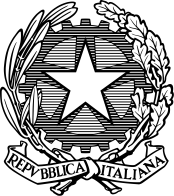 Istituto Comprensivo “A. Manzoni”V.le Magenta, 13 -  42123 Reggio EmiliaTel. e fax 0522/434621 – 435986 – C.f.91161310353Posta elettronica reic84600b@istruzione.itVERBALE RIUNIONE DI MATERIA…………………………………GIORNO …../…../…… 	DALLE ORE ……….	ALLE ORE ……..REFERENTE DI MATERIA/COORDINATORE …………………………………………..INSEGNANTI PRESENTI………………………………………………………………………………………………………………………………………………………………………………………………………………………………………………………………………………………………………………………………………………………………………………………………………………………………………………………………………………………………………………………………………………………………………………………………………………………………………………………………O.d.g.:…………………………………………………………………………………………………………………………………………………………………………………………………………………………………………………………………………………………………………………………………………………………………………………………………………………………………………………………………………………………………………………………………………................................................................................………………………………………………………………………………………………………………………………………………VERBALE………………………………………………………………………………………………………………………………………………………………………………………………………………………………………………………………………………………………………………………………………………………………………………………………………………………………………………………………………………………………………………………………………………………………………………………………………………………………………………………………………………………………………………………………………………………………………………………………………………………………………………………………………………………………………………………………………………………………………………………………………………………………………………………………………………………………………………………………………………………………………………………………………………………………………………………………………………………………………………………………………………………………………………………………………………………………………………………………………………………………………………………………………………………………………………………………………………………………………………………………………………………………………………………………………………………………………………………………………………………………………………………………………………………………………………………………………………………………………………………………………………………………………………………………………………………………………………………………………………………………………………………………………………………………………………………………………………………………………………………………………………………………………………………………………………………………………………………………………………………………Reggio Emilia, lì ………………..		Il verbalista  		………………………………….